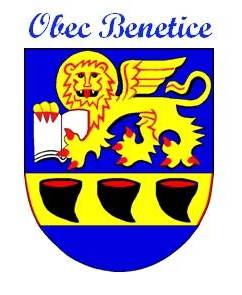 10/190Usnesení ze zasedání zastupitelstva obceMísto konání: budova OÚ BeneticeDne 11.12.2019Zahájení 18:30 hod. Přítomni: Vostalová J., Novotný R., Herbrich V., Krejčí K., Vostal J., Valík M., Vodová P.Hosté: Herbrichová M.Plnění usnesení z minulého ZOZO jednohlasně zamítlo žádost Diecézní charity Brno o poskytnutí finančního příspěvkuZO  jednomyslně schválilo příspěvek na novoroční ohňostroj ve výši 4000,-KčZO  jednomyslně schválilo příspěvek na vánoční balíčky dětem do ZŠZO  jednomyslně schválilo žádost SDH o příspěvek do tomboly na plesP. starostka vydala pokyn k inventarizaci majetku za rok 2019. Inventarizaci provedou : Valík, Krejčí, Herbrichová, Vodová, Vostal. Předseda je Vostal JanByla schválena pravidla rozpočtového provizoria na leden a únor 2020. V každém měsíci bude čerpáno do 1/12 rozpočtu roku 2019ZO  jednomyslně schválilo odměny B. Krejčímu, J. Valíkovi, M. Pacalovi,               A. Houzarovi, J. Vostalovi a J. VlachoviZO bere na vědomí úpravu rozpočtu na rok 2019 č. 6ZO  jednomyslně schválilo příspěvek na sraz rodáků Věstoňovic 2020 ve výši 5000,-KčZO projednalo novelu zákona o místních poplatcíchZasedání ukončeno v 19:45  hod. Zapsala: Vodová P.Ověřil: Valík M., Vostal J. 